САМОРЕГУЛИРУЕМАЯ ОРГАНИЗАЦИЯ   РЕГИОНАЛЬНАЯ АССОЦИАЦИЯ «СТРОИТЕЛИ ТПП РБ»г. Улан-Удэ, ул. Ленина ,д.25, тел 8(3012)21-71-88, e-mail:sro@tpprb.comПРОТОКОЛ № 11Правления  СРО РА «Строители ТПП РБ» от 25.03.2020 Форма проведения заседания Правления СРО РА «Строители ТПП РБ»- заочнаяДата окончания заочного голосования: «26» марта    2020г. Основание  проведения заочного голосования- решение  Председателя Правления СРО  РА  «Строители ТПП РБ» Доржиева Геннадия Юрьевича ( согласно п.7.9. Положения  «О Правлении   Саморегулируемой организации  Региональная ассоциация «Строители ТПП РБ» от 07.02.2019г., далее - Положение о Правлении).Приглашенные лица :Директор   СРО   Елисафенко  Владимир ЛеонидовичСекретарь заседания Правления    Кочетова  Лидия Васильевна Общее количество членов Правления :8 человекЧисло проголосовавших членов Правления   7  человек Заочное голосование считается правомочным, так как в нем приняли участие не менее половины  членов Правления ( согласно п. 7.13 Положения). Лицо,  избранное  секретарем заседания Правления и уполномоченное на подсчет голосов- Кочетова Лидия Васильевна.ПОВЕСТКА ДНЯ ЗАСЕДАНИЯ ПРАВЛЕНИЯ:1.Информация об организации, намеренной   повысить  уровень ответственности по договорам строительного подряда, договорам по осуществлению сноса  согласно  средствам,  внесенный в компенсационный фонд  возмещения вреда. 2.  Исключение из членов СРО РА «Строители ТПП РБ» организации ООО «Байкал-Техстрой  ИНН 0323400937По вопросу  1  повестки дня : Слушали  Директора  СРО   РА «Строители ТПП РБ»  Елисафенко В.Л., который сообщил, что от  Общества с ограниченной ответственностью  «Строительная компания Олимп»  (ИНН 0326551324 )  поступило заявление  о повышении уровня ответственности по  договору строительного подряда и договору на осуществление сноса с первого   уровня на второй   уровень.  В соответствии с заявлением   ООО «Строительная компания Олимп»  (ИНН 0326551324)  внесен взнос в компенсационный Фонд  возмещения вреда, размер обязательств по  договору строительного подряда и договору на осуществление сноса   не превышает 500 млн.руб.  (Фонд ВВ 500 000 руб.) Решили по   вопросу  повестки:- Принять   положительное решение по  предоставлению  ООО «Строительная компания Олимп» второго   уровня ответственности    на строительство реконструкцию, капитальный ремонт, снос   объектов капитального строительства  Внести сведения в реестр СРО РА «Строители ТПП РБ».Голосовали:  «за»  - 7   голосов, «против» -  нет , «воздержался» - нетРешение принято единогласно.По вопросу  2  повестки дня :Слушали  Директора  СРО   РА «Строители ТПП РБ»  Елисафенко В.Л., который сообщил, что по результатам внеплановой проверки Контрольного комитета  был установлен факт, что  ООО «Байкал-Техстрой» изменил свой юридический адрес.Организация зарегистрирована  в настоящее время в Ленинградской области. 	Дисциплинарный Комитет (Протокол № ДК6/2020 от 23.03.2020) предложил применить меру дисциплинарного воздействия- исключение ООО «Байкал-Техстрой» из членов СРО РА «Строители ТПП РБ» Предложил: На основании решения Дисциплинарного комитета (Протокол № ДК6/2020 от 23.03.2020) исключить ООО «Байкал-Техстрой  ИНН 0323400937 из членов СРО РА «Строители ТПП РБ»Внести сведения в реестр СРО РА «Строители ТПП РБ».Голосовали:  «за»  - 7   голосов, «против» -  нет , «воздержался» - нетРешение принято единогласно.Повестка дня исчерпана. Предложений и дополнений в повестку дня собрания не поступило. Заседание Правления объявляется закрытым.   Директор                                                                            Елисафенко В.Л.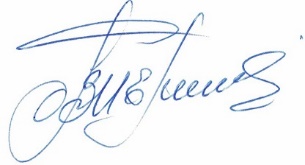  Секретарь заседания Правления                                                                    Кочетова Л.В. 